Экзаменационные вопросы Техник – наладчик диспетчерского оборудования и телеавтоматики 6 уровень квалификации(Один или несколько правильных ответов) Неисправности, не приводящие к отключению электропитания лифта Лифтовым блоком со стандартной таблицей параметров для релейных станций.Отсутствует напряжение в цепи управления Зажата кнопка «Стоп» в кабине лифта Разрыв цепи безопасности Не сработал датчик ДК Открыта дверь кабины лифта Многократный реверс дверей Вызов диспетчера Аварийная блокировка лифта (УПЛ/УЛЖ) Проникновение в машинное помещение Открыто машинное помещение при наличии сервисного ключа в лифтовом блоке Режим ТО (вставлен Сервисный ключ) Кабина стоит между этажами (не пришла на этаж) Не закрыта дверь шахты по УБ КЗ цепи безопасностиНеисправность УБНесанкционированное движение кабиныНе сработал датчик УБ Производственная инструкция операторов *.(Один или несколько правильных ответов) Неисправности, приводящие к отключению электропитания лифта Лифтовым блоком со стандартной таблицей параметров для релейных станций.КЗ цепи безопасности; Неисправность УБ; Авария главного привода по УКСЛ; Несанкционированное движение кабины; Проникновение в шахту; Разрыв цепи безопасностиАварийная блокировка;Не закрыта дверь шахты по УБ;Не сработал датчик УБ;Авария привода дверей  Производственная инструкция операторов *.(Один правильный ответ) Назначение системы диспетчерского контроляТолько для обеспечения безопасности перемещения пассажиров.Только для обеспечения двухсторонней переговорной связиДля осуществления диспетчерского контроля за работой Для диагностики неисправностей, возникающих при работеДиспетчерский комплекс "Обь" РЭ 3434-001-49739805-07 (изм.5) 1.1.1(Один или несколько правильных ответов) КЛШ. Возможна ли его работа вкачестве автономного пульта и какие осуществляет функции- КЛШ может работать в качестве автономного комплекса (без компьютера) и контролирует 8 состояний лифтового блока КЛШ может работать в качестве автономного комплекса (без компьютера) и контролирует 12 состояний лифтового блока. Организует переговорную связь с лифтом и передачу технического состояния лифтаОрганизует переговорную связь с лифтом и передачу технического состояния лифта Имеет возможность отключать и включать лифт дистанционно Не может работать в качестве автономного пультаКЛШ может работать в качестве автономного комплекса (без компьютера) и контролирует 7 состояний лифтового блока. Организует переговорную связь с лифтом и передачу технического состояния лифта. Имеет возможность отключать и включать лифт дистанционноПроизводственная инструкция операторов *.(Один или несколько правильных ответов) Требования к диэлектрическим перчаткамДиэлектрические перчатки проходят испытание 1 раз в 6 месяцев в специализированных лабораториях с обязательной отметкой на них даты испытания  Диэлектрические перчатки проходят испытание 1 раз в год в специализированных лабораториях с обязательной отметкой на них даты испытанияДиэлектрические перчатки проходят испытание 1 раз в 2 года в специализированных лабораториях с обязательной отметкой на них даты испытанияПеред применением перчатки следует осмотреть, обратив внимание на отсутствие механических повреждений, загрязнения и увлажнения, а также проверить наличие проколов путем скручивания перчаток в сторону пальцев.  Приказ Минэнерго России от 30.06.2003 N 261 "Об утверждении Инструкции по применению и испытанию средств защиты, используемых в электроустановках" Приложение 7.1Приказ Минэнерго России от 30.06.2003 N 261 "Об утверждении Инструкции по применению и испытанию средств защиты, используемых в электроустановках" 2.10.7(Один правильный ответ) На какое время должно быть обеспечено функционирование двухсторонней связи между кабиной и диспетчерским пунктом при прекращении энергоснабжения оборудования диспетчерского контроля?Не менее 30 мин.Не менее 1 часа. Время зависит от типа лифта и указывается в эксплуатационной документации.Время зависит от типа источника бесперебойного питания и нагрузки потребляемой оборудованием.ГОСТ Р 55964-2014 Лифты. Общие требования безопасности при эксплуатации. 9.5(Один правильный ответ) Допускается ли дистанционное включение лифта с диспетчерского пульта при несанкционированном открытии дверей шахты при отсутствии кабины на этаже в режиме "Нормальная работа"?Не допускается ДопускаетсяДопускается при наличии системы идентификации поступающей сигнализации с лифтаДопускается в случаях, определенных эксплуатационной документацией изготовителяТехнический регламент Таможенного Союза ТР ТС 011/2011 *.5.4 (Точное значение) Напряжение переносных ламп должно быть не более ____ В.(Вольт)ГОСТ Р 53780- 2010 (ЕН 81-1:1998, ЕН 81-2:1998)Лифты. Общие требования безопасности к устройству и установке 5.5.1.9(Точное значение) Напряжение питания цепей управления лифта, освещения, розеток для подключения переносного инструмента должно быть не более _____ В.ГОСТ Р 53780- 2010 (ЕН 81-1:1998, ЕН 81-2:1998)Лифты. Общие требования безопасности к устройству и установке 5.5.1.8 (Один правильный ответ) В каком случае работодатель обязан отстранить от работы работника?Работник не прошел в установленном порядке обязательный медицинский осмотрРаботник появился на работе в состоянии алкогольного, наркотического или иного токсического "опьянения"Работник не прошёл обучение и проверку знаний по охране трудаВо всех перечисленных случаях (Один правильный ответ) О каких событиях работник обязан немедленно известить своего руководителя:О возникновении любой ситуации, угрожающей жизни и здоровью людейО каждом несчастном случае на производствеОб ухудшении состояния своего здоровьяОбо всём перечисленном Раздел X. Охрана труда Глава 34.(Один правильный ответ) Какие признаки отравления угарным газом?Тошнота, рвотаЗатруднение дыхания, чувство нехватки воздуха, одышкаГоловная боль, головокружениеВсё перечисленное  (Один правильный ответ) Когда должен применяться наружный (непрямой) массаж сердца?После освобождения пострадавшего от опасного фактораПри повышении артериального давленияПри отсутствии у пострадавшего пульса Только если пострадавший судорожно дышитПри кровотеченииИнструкции по оказанию первой доврачебной помощи при несчастных случаях 2.4(Один правильный ответ) Определите последовательность оказания первой помощи при сотрясении головного мозгаСрочно вызвать врача, обеспечить абсолютный покой пострадавшему, на его голову наложить холод Наложить на голову пострадавшего холод, дать ему крепкого чая или кофе, сопроводить его в медицинское учреждениеДать пострадавшему обезболивающие и успокоительные таблетки, доставить его в медицинское учреждение Соотнесите виды кровотечений с их характерными признаками? Инструкции по оказанию первой доврачебной помощи при несчастных случаях 2.6 (Один или несколько правильных ответов) Правила наложения жгута при артериальном кровотеченииПеред наложением жгута поврежденную конечность поднимают, а место наложения оборачивают несколькими слоями марли (или подкладывают платок, полотенце, одежду) О правильности наложения жгута свидетельствуют: наличие пульса в нижерасположенных участках артерий и небольшое выделение крови из раныОбработать рану спиртом и закрыть стерильной салфеткойПод жгут вкладывают записку с указанием времени его наложения  Жгут может находиться на конечности: в летнее время не более 1 часа, в зимнее время не более 30 минут. Если после истечения указанного времени нет возможности оказать пострадавшему помощь, жгут ослабляют на 10-15 минут, а обильное кровотечение останавливают пальцевым прижатием Инструкции по оказанию первой доврачебной помощи при несчастных случаях 2.5,2.6(Один правильный ответ) Самым надежным способом остановки кровотечения в случае повреждения крупных артериальных сосудов рук и ног является:Наложение давящей повязкиПальцевое прижатиеМаксимальное сгибание конечностиНаложение жгута (Один правильный ответ) Жгут накладывается:При капиллярном кровотеченииПри артериальном и/или венозном кровотечении Только при артериальном кровотечении(Один или несколько правильных ответов) Какие трудовые действия необходимо выполнять технику-наладчику диспетчерского оборудования и телеавтоматики при проведении работ по ремонту оборудования диспетчерских систем?Проведение подготовительных мероприятий при ремонте оборудования Проведение проверки работоспособности оборудования и его дефектовка с целью определения необходимости его ремонта или замены Определение необходимых материалов, деталей, узлов и компонентов для проведенияремонта или замены оборудования Проведение сборки, разборки, демонтажа, монтажа узлов и компонентов оборудования диспетчерских систем Проведение работ по восстановлению эксплуатационных свойств оборудования диспетчерских систем Проверка функционирования и соответствия технической документации изготовителя параметров оборудования после проведения ремонта или замены Документальное оформление результатов выполненных работ Информирование в установленном порядке руководства о проведенном ремонте или замене оборудования Приказ Министерства труда и социальной защиты РФ от 25 декабря 2014 г N 1123нСпециалист по оборудованию диспетчерского контроля 3.2.1(Один или несколько правильных ответов) Какие трудовые действия необходимо выполнять технику-наладчику диспетчерского оборудования и телеавтоматики при модернизации/реконструкции оборудования диспетчерских систем? Проведение подготовительных мероприятий для модернизации/реконструкции оборудования диспетчерской системы Подготовка подлежащих установке при модернизации/реконструкции оборудования, компонентов, жгутов проводов и кабелей линий связи Демонтаж подлежащего модернизации/реконструкции оборудования, жгутов проводов и кабелей линий связи Установка оборудования, прокладка жгутов проводов и кабелей линий связи Проверка соответствия проектной документации на модернизацию/реконструкцию установки оборудования и прокладки жгутов проводов и кабелей линий связи Измерение параметров установленного оборудования и проложенных жгутов проводов и кабелей линий связи и установление их соответствия технической документации изготовителя Проверка функционирования оборудования диспетчерской системы в рабочем режиме в соответствии с технической документацией изготовителя после проведениямодернизации/реконструкции Информирование в установленном порядке лица, ответственного за производство работ, о ходе выполнения работ на этапах модернизации/реконструкции оборудования диспетчерской системы Участие в сдаче заказчику выполненных работ по модернизации/реконструкции оборудования диспетчерской системы Приказ Министерства труда и социальной защиты РФ от 25 декабря 2014 г N 1123нСпециалист по оборудованию диспетчерского контроля 3.3.1 (Один правильный ответ) Для чего используется треугольный ключ?Для отпирания ДШ с посадочной площадки Для закрепления тяговых канатов на КВШДля ручного перемещения кабины(Один или несколько правильных ответов) Какие действия необходимо произвести перед применением средств защиты?Визуально проверить исправность защитного средства  Убедиться в своевременности проведения периодических испытаний на основании поставленного срока годности на защитном средстве  Выполнить испытания на прочность защитного средстваИнструкция по охране труда для наладчиков лифтового и эскалаторного оборудования. 2.3(Один правильный ответ) Какой способ соединения заземления считается самым надежным?Сварка ОпрессовкаПайкаСкруткаСпособы соединения электрических проводов 7.1633 (Один правильный ответ) При замере тока в электрической цепи электроизмерительный прибор следует подключатьПоследовательно ПараллельноСхемы включения измерительных приборов 1.1(Один правильный ответ) Что такое электрический ток?Графическое изображение элементовУстройство для измерения ЭДСУпорядоченное направленное движение электрических зарядов Беспорядочное движение частиц веществаСовокупность устройств предназначенных для использования электрического сопротивленияОБЩАЯ ЭЛЕКТРОТЕХНИКА 1.1(Один правильный ответ) Какой элемент обозначается таким знаком на принципиальных схемах  (нажмите чтобы увеличить)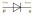 Диод ТеристорРезисторТранзисторПредохранитель (Один правильный ответ) Какой элемент обозначается таким знаком на принципиальных схемах  (нажмите чтобы увеличить)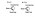 ДиодТиристорРезисторТранзистор Предохранитель(Один правильный ответ) Назначение амперметраИзмерение тока в электрической цепи Измерение напряжения в электрической цепиИзмерение электрического сопротивленияСхемы включения измерительных приборов 1.1(Один правильный ответ) Назначение вольтметраИзмерение тока в электрической цепиИзмерение напряжения в электрической цепи Измерение электрического сопротивленияСхемы включения измерительных приборов 1.1(Один правильный ответ) Порядок оформлении результатов периодических проверок составных частей диспетчерского комплекса "ОБЬ"По средствам сотовой связи сообщается центральному диспетчеру о проделанной работеРезультаты периодических проверок составных частей комплекса отмечаются в разделе«Проверка на функционирование составных частей комплекса» паспорта комплекса Диспетчерский комплекс "Обь" РЭ 3434-001-49739805-07 (изм.5) 5.3(Один или несколько правильных ответов) Назначение локальной шины диспетчерского комплексаРезервное питание лифтовых блоков Осуществление ГГС между диспетчером и кабиной лифта (МП)  Осуществление цифровой связи для передачи информации от станции управления лифтом в диспетчерскую Обеспечение безопасности при функционировании лифтаДиспетчерский комплекс "Обь" РЭ 3434-001-49739805-07 (изм.5) 1.10.1(Один правильный ответ) С какой периодичностью проводится проверка на функционирование оборудования диспетчерского комплекса "Обь"?Не реже 1 раза в 12 месяцев Не чаще 1 раза в 2 годараз в кварталраза в месяцДиспетчерский комплекс "Обь" РЭ 3434-001-49739805-07 (изм.5) 5.1(Один или несколько правильных ответов) Работы проводимые при техническом обслуживании системы диспетчерского контроляОсмотр линий связи Проверка работоспособности узлового оборудования Проверка работоспособности бесперебойного источника питания Проверка функционирования системы управления лифтомПроверка прохождения сигналов по каналам связи и проверка функционирования и устранения неисправностей двухсторонней переговорной связи  Сделать запись в разделе «Проверка на функционирование составных частей комплекса» паспорта комплекса ПРАВИЛА ТЕХНИЧЕСКОГО ОБСЛУЖИВАНИЯ И РЕМОНТА ЛИНИЙ КАБЕЛЬНЫХ,ВОЗДУШНЫХ И СМЕШАННЫХ МЕСТНЫХ СЕТЕЙ СВЯЗИ 5.1.4Диспетчерский комплекс "Обь" РЭ 3434-001-49739805-07 (изм.5) 5.1, 5.3Должностная инструкция специалиста по оборудованию диспетчерского контроля 5.1.5.2.1 (Правильная последовательность) Последовательность разборки узлового оборудованияВыключить источник бесперебойного питанияОтключить узловое оборудование от линий связиОтключит узловое оборудование от бесперебойного источника питанияОтключить источник бесперебойного питания от питающей сетиОтключить узловое оборудование от сети EthernetОтключить интерфейсные кабелиИзвлечь оборудование из стойкиОтключить заземляющий провод от оборудования(Один или несколько правильных ответов) Проведение ежеквартального технического обслуживания лифтового блока включает в себя:Проверку внешнего состояния изделия Проверка функционирования КЛШ в соответствии с руководством по эксплуатацииПроверку состояния монтажных проводов, жгутов, контактных соединений Проверка работоспособности на различных режимах работы Проверку функционирования системы управления лифтомЛифтовой блок 6.1 Pro - руководство по эксплуатации 4.3.1(Один правильный ответ) Разрешается ли самостоятельная замена лифтового блокаРазрешаетсТолько в присутствии линейного механика  ЗапрещаетсяДолжностная инструкция специалиста по оборудованию диспетчерского контроля 3.2.7(Один правильный ответ) На каком рисунке USER-3 лифтового блока используется в качестве выхода? (нажмите на рисунок для увеличения)Лифтовой блок 6.1 Pro - руководство по эксплуатации *.(Один или несколько правильных ответов) Устройство диспетчерского контроля, подключенное к лифту, должно обеспечить передачу диспетчеру следующего минимального объема информации:О срабатывании электрических цепей безопасности О несанкционированном открывании дверей шахты в режиме нормальной работы Об открытии двери (крышки) устройства управления лифта без машинного помещения О срабатывании устройства инициации вызова диспетчера из кабины лифта О простое лифта более 1 часаО несанкционированном движении кабиныГОСТ Р 55963-2014 Лифты. Диспетчерский контроль. Общие технические требования 4.3 (Один правильный ответ) Какие действия необходимо произвести после замены лифтового блока?Сообщить диспетчеруПроизвести проверку лифтового блока на функционирование  Проверить линию связиЛифтовой блок 6.1 Pro - руководство по эксплуатации 3.1(Один правильный ответ) Назначение интерфейсного кабеля 25*25 Подключение устройств диспетчерского комплекса «ОБЬ» к ММИ-USB Подключение устройств диспетчерского комплекса «ОБЬ» к ПККонцентратор межмодульного интерфейса. Руководство по эксплуатации (Изм. 1) 2.1.2(Один или несколько правильных ответов) Какие бывают конструкции разделки проводов?Бесступенчатые Ступенчатые КольцевыеПродольныеГОСТ 23587-96 Монтаж электрический радиоэлектронной аппаратуры и приборов.Технические требования к разделке монтажных проводов и креплению жил 5.1(Один правильный ответ) Какие необходимые работы должен выполнить специалист по оборудованию диспетчерского контроля после ремонта, реконструкции, модернизации, замены оборудования и изменении стандартной таблицы параметров EEPROM лифтового блокаПроверить алгоритмы работы лифтового блокаПроверить наличие связи между лифтовым блоком и контроллером локальной шиныПровести проверку на функционирование в объеме, предусмотренном эксплуатационной документацией на составную часть комплекса  Диспетчерский комплекс "Обь" РЭ 3434-001-49739805-07 (изм.5) 5.4(Один правильный ответ) Кем осуществляется монтаж диспетчерского комплекса “ОБЬ”?Монтаж устройства диспетчерского контроля должен осуществляться квалифицированным персоналом в соответствии с документацией по монтажу изготовителя, содержащей указания по установке, наладке и регулировке  Монтаж диспетчерского комплекса “ОБЬ” должен осуществляться организацией, занимающийся техническим обслуживанием и ремонтом лифтов в соответствии с документацией по монтажу изготовителя, содержащей указания по установке, наладке и регулировкеДиспетчерский комплекс "Обь" РЭ 3434-001-49739805-07 (изм.5) 2.1(Один или несколько правильных ответов) Назначение контроллера локальной шиныСбор информации от лифтовых блоков Управление Лифтовыми блоками Отображение информации переданной лифтовыми блоками Обеспечение алгоритмов безопасной эксплуатации лифтовРуководство по эксплуатации КЛШ 1.1.2(Один правильный ответ) Какой документацией должен пользоваться специалист по оборудованию диспетчерского контроля при замене оборудования? Документацией по монтажу изготовителя, содержащей указания по установке, наладке и регулировке ГОСТ 53780-2010ГОСТ 55963-2014Диспетчерский комплекс "Обь" РЭ 3434-001-49739805-07 (изм.5) 2.1(Один правильный ответ) Какое номинальное напряжение должно быть на локальной шине?60 В Не ниже 40 В220 В12 ВРуководство по эксплуатации КЛШ 1.2.8(Один правильный ответ) Какое свойство используется в полупроводниковых приборах?Свойство односторонней проводимости p-n переходов Свойство сквозной проводимости p-n проводникаСвойство двусторонней проводимости p-n-p переходовОсновы электроники (А. Л. Марченко) 1.1(Один правильный ответ) Что такое электронно-дырочный переход?Переход, который образован двумя областями полупроводника с разными типами проводимости Переход, который образован особой областью проводника с диэлектрикомПереход, который образован двумя областями полупроводника с одинаковой проводимостьюОсновы электроники (А. Л. Марченко) 1.1(Один правильный ответ) При каком значении прямого напряжения, кремниевый диод начинает проводить ток ?0.4-0.5 В 1.2-1.5 ВПри ничтожно малом напряженииОсновы электроники (А. Л. Марченко) 1.2(Один правильный ответ) Что такое транзистор?Полупроводниковый прибор, предназначенный для усиления, инвертирования, преобразования электрических сигналов, а также переключения электрических импульсов в электронных цепях различных устройств Полупроводниковый прибор с одним p-n переходом, имеющим два вывода: анод А и катод КПолупроводниковый прибор с тремя и более p-n переходами, обладающий способностью принудительного переключения из одного устойчивого состояния (отсечки) в другое (насыщения)Основы электроники (А. Л. Марченко) 1.4 (Один правильный ответ) Что такое биполярный транзистор?Полупроводниковый прибор, выполненный на кристалле со структурой p-n-p типа (а) или n-p-n типа (б) с тремя выводами, связанными с тремя слоями (областями): коллектор (К), база (Б) и эмиттер (Э) Полупроводниковый прибор, в котором ток стока через полупроводниковый канал n или р типа управляется электрическим полемУстройство, в котором несколько элементов соединены между собой и образуют определенный функциональный узелОсновы электроники (А. Л. Марченко) 1.4.1(Один правильный ответ) Что является рабочим участком вольт-амперной характеристики стабилитрона?Обратный электрический пробой p-n перехода ограниченный минимальным и максимальным значениями тока Электрическая проводимость в прямом направлении ограниченная максимальным значением токаЭлектрический пробой при превышении максимального токаОсновы электроники (А. Л. Марченко) 1.3(Один правильный ответ) Светодиоды этоПолупроводниковые приборы, предназначенные для непосредственного преобразования электрической энергии в энергию светового излучения  Полупроводниковый прибор с p-n переходом, обратный ток которого зависит от освещенностиПолупроводниковый прибор с p-n переходом, прямой ток которого зависит от освещенностиОсновы электроники (А. Л. Марченко) 1.3(Один правильный ответ) Что такое диодный оптрон?Прибор, состоящий из оптически связанных между собой элементов оптронной пары(управляемого светодиода и принимающего излучение фотодиода)  Полупроводниковый прибор, в котором ток стока через полупроводниковый канал n или р типа управляется электрическим полемПолупроводниковый прибор, в котором используются свойства потенциального барьера на контакте металл — полупроводникОсновы электроники (А. Л. Марченко) 1.3(Один правильный ответ) Что такое узловой модуль в системе диспетчерского комплекса “ОБЬ”?Совокупность устройств, подключенных к одному межмодульному интерфейсу Разъем в межмодульном интерфейсе для подключения контроллераДвухпроводная линия, предназначенная для передачи цифровой информацииДиспетчерский комплекс "Обь" РЭ 3434-001-49739805-07 (изм.5) .(Один правильный ответ) Номер узлового модуля это -Уникальный в диспетчерском комплексе номер, определяемый положением перемычек на плате межмодульного интерфейса Номер, определяемый местоположением подключенного устройства к межмодульному интерфейсуПолный сетевой адрес лифтового блокаДиспетчерский комплекс "Обь" РЭ 3434-001-49739805-07 (изм.5) . (Точное значение) Суммарная длина локальной шины диспетчерского комплекса "Обь" не должна превышать _____ кмДиспетчерский комплекс "Обь" РЭ 3434-001-49739805-07 (изм.5) 1.4.3(Один правильный ответ) Номер узлового модуля может иметь значения от0 до 254 0 до бесконечности254 до бесконечности- 0 до 1Диспетчерский комплекс "Обь" РЭ 3434-001-49739805-07 (изм.5) .(Один правильный ответ) Какую конструкцию разделки следует применять для проводов, имеющих защитный покров из волокнистых материалов?Ступенчатую БесступенчатуюКольцевуюПродольнуюКапиллярное кровотечениекровь темная, вытекает непрерывной струейСмешанное кровотечениевозникает при мелких травмах, при этом кровоточит вся поверхность раныВенозное кровотечениекровь алая, яркая вытекает из раны пульсирующим фонтанчиком или тонкой струейАртериальное кровотечение сочетание кровотечений: капиллярное+ венозное или венозное+ артериальное